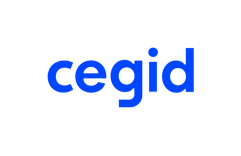 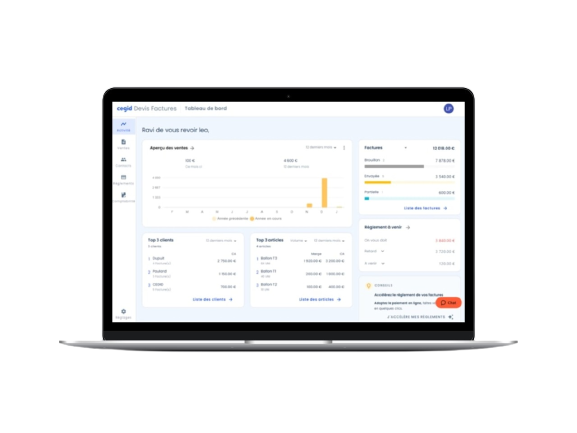 Cliquez sur lien ci-dessous pour essayer gratuitement Cegid Devis Factures : https://leportail.cegid.com/smb/Auth/LoginSignUp?clientID=DevisFactTry&rpz=DIGIT-SMB-DEVISFAC-TB-M&typeOnboarding=Try&periodTry=30MON ENTREPRISEDevisAdresseNuméro de client :Code postale - VilleNuméro de devis :TéléphoneDate de devis :EmailDate de livraison :Site webÉchéance de paiement :Facturé à : AdresseCode postale villeTéléphoneEmailDESCRIPTIONQUANTITÉPRIX UNITAIRE HTPRIX TOTAL HT€0,00€0,00€0,00€0,00€0,00€0,00€0,00€0,00INSTRUCTIONS DE PAIEMENTSOUS-TOTAL :SOUS-TOTAL :€0,00Nom du compte : REMISE :REMISE :€0,00IBAN : SOUS-TOTAL MOINS LES REMISES :SOUS-TOTAL MOINS LES REMISES :€0,00BIC : TAUX DE TVA :TAUX DE TVA :20,00%REMARQUESTOTAL TTC :TOTAL TTC :€0,00Indiquez ici les conditions de paiement et les indemnités de retardSOMME FINALE À PAYER :SOMME FINALE À PAYER :€0,00Bon pour accord (signature et cachet de l’entreprise) Numéro SIRET | Code APE | Numéro TVA Intracommunitaire Numéro SIRET | Code APE | Numéro TVA Intracommunitaire Numéro SIRET | Code APE | Numéro TVA Intracommunitaire Numéro SIRET | Code APE | Numéro TVA Intracommunitaire Numéro SIRET | Code APE | Numéro TVA Intracommunitaire Numéro SIRET | Code APE | Numéro TVA Intracommunitaire Numéro SIRET | Code APE | Numéro TVA Intracommunitaire Numéro SIRET | Code APE | Numéro TVA Intracommunitaire Numéro SIRET | Code APE | Numéro TVA Intracommunitaire Numéro SIRET | Code APE | Numéro TVA Intracommunitaire Numéro SIRET | Code APE | Numéro TVA Intracommunitaire Numéro SIRET | Code APE | Numéro TVA Intracommunitaire